	BCH ĐOÀN TP. HỒ CHÍ MINH	      ĐOÀN TNCS HỒ CHÍ MINH             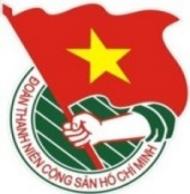 	***		TUẦN	          TP. Hồ Chí Minh, ngày 28 tháng 11 năm 2021	48/2021LỊCH LÀM VIỆC CỦA BAN THƯỜNG VỤ THÀNH ĐOÀN		(Từ 29-11-2021 đến 05-12-2021)---------* Trọng tâm: - Tăng cường công tác phòng, chống dịch bệnh Covid-19 trong tình hình mới trên địa bàn thành phố.- Tập trung hoàn thành Bộ tiêu chí đánh giá công tác Đoàn và phong trào thanh thiếu nhi thành phố năm 2021.* Lịch làm việc thay thư mời trong nội bộ cơ quan Thành Đoàn.Lưu ý: Các đơn vị có thể tải lịch công tác tuần tại Trang thông tin điện tử Văn phòng Thành Đoàn vào ngày Chủ nhật hàng tuần.	TL. BAN THƯỜNG VỤ THÀNH ĐOÀN	CHÁNH VĂN PHÒNG	(Đã ký)	Nguyễn Tất ToànNGÀYGIỜNỘI DUNG - THÀNH PHẦNĐỊA ĐIỂMTHỨ HAI29-1108g30Họp giao ban Thường trực - Văn phòng (TP: đ/c M.Hải, T.Hà, T.Nguyên, lãnh đạo VP)Trực tuyếnTHỨ HAI29-1114g00  Họp Đoàn số 5 kiểm tra công tác Đoàn và phong trào thanh thiếu nhi năm 2021 (TP: đ/c P.Thảo, N.Nhung, H.Như, T.Lộc, T.Thủy, T.Tú, H.Phúc)P.A1THỨ HAI29-1114g00Họp góp ý dự thảo Kế hoạch tổ chức Chiến dịch Xuân tình nguyện năm 2022 (TP: đ/c N.Linh, Đ.Nguyên, Ban TNTH, đại diện Thường trực các Quận - Huyện Đoàn, Thành Đoàn TP. Thủ Đức, Thường trực các cơ sở Đoàn khu vực Công nhân lao động theo thư mời)Trực tuyếnTHỨ HAI29-1114g00Họp Đoàn số 4 kiểm tra công tác Đoàn và phong trào thanh thiếu nhi năm 2021 (TP: đ/c Tr.Quang, H.Trân, thành viên đoàn kiểm tra)P.A9THỨ HAI29-1114g00  Họp Ban Thường vụ Đoàn Cơ quan Thành Đoàn (TP: đ/c H.Trân, Ban Thường vụ Đoàn Cơ quan Thành Đoàn)P.C6THỨ HAI29-1114g00  Vòng chung kết Cuộc thi Thiết kế bài giảng STEM (TP: đ/c K.Thành, Đ.Sự, Ban giám khảo, thí sính, Trung tâm PTKHCNT)Trực tuyếnTHỨ HAI29-1115g00Họp kiểm tra tiến độ thực hiện Bộ tiêu chí đánh giá công tác Đoàn và phong trào thanh thiếu nhi thành phố năm 2021 (TP: đ/c M.Hải, T.Toàn, Tổ thư ký thực hiện Bộ tiêu chí năm 2021, VP)Trực tuyếnTHỨ HAI29-1115g00Họp Đoàn số 3 kiểm tra công tác Đoàn và phong trào thanh thiếu nhi năm 2021 (TP: đ/c H.Minh, T.An H.Tâm, M.Hiếu, S.Nhân, T.Hiền - TĐ LTT)P.A9THỨ HAI29-1115g00  Họp Ban Chấp hành Đoàn Cơ quan Thành Đoàn (TP: đ/c H.Trân, Ban Chấp hành Đoàn Cơ quan Thành Đoàn)P.C6THỨ HAI29-1116g00Họp Ban tổ chức Đội hình "Gia sư áo xanh" và Chương trình "Yêu thương nâng bước" (TP: đ/c T.Hà, N.Linh, T.Anh, N.Nam - Trung tâm HTHSSV, thành viên Ban tổ chức)P.A1THỨ ba30-1108g00  Dự Hội nghị triển khai quán triệt Chỉ thị số 13-CT/TU ngày 20/8/2021 của Ban Thường vụ Thành ủy về lãnh đạo thực hiện Đề án "Nâng cao vai trò của Mặt trận Tổ quốc Việt Nam và Nhân dân giám sát tổ chức đảng, đảng viên và hoạt động của chính quyền các cấp TP. Hồ Chí Minh" (TP: đ/c P.Thảo)MTTQThành phốTHỨ ba30-1108g30  Nghiệm thu đề tài Chương trình Vườn ươm Sáng tạo Khoa học và Công nghệ Trẻ (TP: đ/c K.Thành, Đ.Sự Hội đồng Khoa học, chủ nhiệm đề tài, Trung tâm PTKHCNT) Trực tuyếnTHỨ ba30-1109g00Họp Đoàn số 1 kiểm tra công tác Đoàn và phong trào thanh thiếu nhi năm 2021 (TP: đ/c M.Hải, T.Toàn, thành viên đoàn kiểm tra)P.B2THỨ ba30-1110g30✪Trao quyết định nhân sự Bí thư Quận Đoàn 12 (TP: đ/c T.Hà, N.Nguyệt, P.Lâm, Ban TC, Ban MT-ANQP-ĐBDC)Cơ sởTHỨ ba30-1114g00Họp góp ý dự thảo Kế hoạch tổ chức Chiến dịch Xuân tình nguyện năm 2022 (TP: đ/c N.Linh, T.Anh, Ban TNTH, đại diện Thường trực Đoàn các trường, Hội Sinh viên các trường theo thư mời)Trực tuyếnTHỨ ba30-1115g00  Dự Lễ khai giảng Lớp hoàn chỉnh chương trình cao cấp lý luận chính trị (TP: đ/c P.Thảo)Theothông báoTHỨ Tư01-1208g00  Họp Ban Thường vụ Thành Đoàn (TP: đ/c M.Hải, T.Hà, T.Nguyên, Ban Thường vụ Thành Đoàn)P.B2THỨ Tư01-1208g30  Nghiệm thu đề tài Chương trình Vườn ươm Sáng tạo Khoa học và Công nghệ Trẻ (TP: đ/c K.Thành, Đ.Sự Hội đồng Khoa học, chủ nhiệm đề tài, Trung tâm PTKHCNT)Trực tuyếnTHỨ Tư01-1210g00✪📷Thăm, chúc mừng Tổng lãnh sự quán Nước Cộng hòa Dân chủ Nhân dân Lào nhân kỷ niệm 46 năm Quốc khánh Nước CHDCND Lào (TP: đ/c T.Hà, N.Linh, K.Tuyền, T.Nhã - KTX SV Lào)TLS quán LàoTHỨ Tư01-1214g00Họp kiểm tra công tác chuẩn bị Ngày hội quốc tế những người tình nguyện lần 10 - năm 2021 (TP: đ/c Tr.Quang, H.Hải, N.Tuấn - Trung tâm CTXHTN, Ban tổ chức chương trình)05 ĐTHTHỨ Tư01-1214g00  Họp chuẩn bị các nội dung tổ chức Ngày hội "Tự hào thương hiệu Việt" năm 2021 (TP: đ/c H.Minh, Trung tâm HTTNCN, Đoàn TCT Thương mại Sài Gòn - TNHH MTV, Quận Đoàn Bình Tân, Huyện Đoàn Bình Chánh, Ban CNLĐ)P.A9THỨ Tư01-1215g00  Họp kiểm tra công tác chuẩn bị tổ chức Vòng chung kết Hội thi "Tìm hiểu, tuyên truyền và hiến kế cải cách hành chính" lần 3 năm 2021 (TP: đ/c H.Minh, Ban tổ chức Hội thi, Ban CNLĐ)P.A9THỨ Tư01-1216g00Họp Chi bộ Văn phòng 1 (TP: đ/c T.Toàn, đảng viên chi bộ)P.B2THỨ Tư01-1219g00  Chương trình giao lưu trực tuyến Sinh viên Nghiên cứu Khoa học - Euréka "Chia sẻ kinh nghiệm dự thi vòng chung kết xếp hạng" (TP: đ/c K.Thành, Đ.Sự, Trung tâm PTKHCNT)Trực tuyếnTHỨ NĂM02-1207g00Tiền trạm chuẩn bị Chương trình "Biên giới, biển đảo trong tim tôi" năm 2022 - 02 ngày (TP: đ/c Tr.Quang, H.Hải, S.Nhân, NVHTN)Tỉnh Gia Lai,Kon TumTHỨ NĂM02-1207g30  📷Chương trình tập huấn công tác khảo sát tình hình trẻ em bị mồ côi do dịch bệnh COVID-19 (TP: đ/c T.Hà, N.Linh, K.Phẳng, S.Bình, K.Giao, theo phân công)HTTHỨ NĂM02-1208g00Dự Lớp bồi dưỡng kiến thức, kỹ năng, nghiệp vụ công tác tổ chức Đại hội Đoàn các cấp năm 2021 - 03 ngày (TP: đ/c T.Nguyên, P.Thảo, N.Nguyệt, T.Toàn, H.Trân, Ban TC, Ban KT)  Trực tuyếnTHỨ NĂM02-1210g00  Họp Tổ thư ký 1471 (TP: đ/c H.Trân, Tổ thư ký)P.C6THỨ NĂM02-1216g00  Họp Chi bộ Xây dựng Đoàn 1 (TP: đ/c N.Nguyệt, đảng viên chi bộ)P.A9THỨ SÁU03-1207g30📷  Vòng chung kết xếp hạng Giải thưởng Sinh viên Nghiên cứu Khoa học - Euréka 2021 (TP: đ/c K.Thành, Đ.Sự, Hội đồng Khoa học, thí sính, Trung tâm PTKHCNT)ĐH Hoa SenTHỨ SÁU03-1208g00Làm việc với Thường trực Thành ủy về công tác chuẩn bị Đại hội Đoàn Thành phố lần thứ XI, nhiệm kỳ 2022 - 2027 (TP: đ/c M.Hải, T.Hà, T.Nguyên, N.Nguyệt, T.Toàn, Ban TC, VP)Theo thư mờiTHỨ BẢY04-1207g30Dự Lớp bồi dưỡng, cập nhật kiến thức đối với cán bộ lãnh đạo, quản lý thuộc đối tượng 3 năm 2021 - Cả ngày (TP: đ/c M.Hải, T.Hà, T.Nguyên)Học viện Cán bộ Thành phốTHỨ BẢY04-1209g00  📷Chương trình "Vinh danh thủ khoa" năm 2021 (TP: đ/c M.Hải, T.Hà, T.Nguyên, N.Linh, Đ.Nguyên, VP HSVVN TP, Trung tâm HTHSSV, theo thông báo)NVHTNTHỨ BẢY04-1209g00Họp kiểm tra công tác chuẩn bị Vòng chung kết Liên hoan hợp xướng năm 2021 (TP: đ/c M.Hải, Tr.Quang, N.Tuấn - Trung tâm CTXHTN, VP Hội LHTNVN TP, cơ sở Hội)05 ĐTHTHỨ BẢY04-1209g00Khai mạc Ngày hội hiến máu tình nguyện kỷ niệm 45 năm Ngày thiết lập quan hệ ngoại giao Việt Nam - Thái Lan (TP: đ/c T.Hà, N.Nhung, K.Tuyền)NVHTNTHỨ BẢY04-1214g00  Nghiệm thu đề tài Chương trình Vườn ươm Sáng tạo Khoa học và Công nghệ Trẻ (TP: đ/c K.Thành, Đ.Sự Hội đồng Khoa học, chủ nhiệm đề tài, Trung tâm PTKHCNT)Trực tuyếnTHỨ BẢY04-1220g00Chương trình trực tuyến "Sóng xanh" đồng hành cùng cán bộ Đoàn các Quận - Huyện, TP. Thủ Đức của Đoàn Cơ quan Thành Đoàn chủ đề “Đại hội Đoàn khu vực Trường học trực thuộc các Quận - Huyện, TP.Thủ Đức” (TP: đ/c H.Trân, Chi đoàn Xây dựng Đoàn 1, đoàn viên Cơ quan Thành Đoàn)Trực tuyếnCHỦ NHẬT05-1208g00📷Ngày hội quốc tế những người tình nguyện lần 10 - năm 2021 (TP: đ/c M.Hải, Tr.Quang, N.Linh, H.Phúc - NVHTN, VP Hội LHTNVN TP, VP Hội SVVN TP)NVHTNCHỦ NHẬT05-1208g00📷  Ngày hội "Học sinh Trung học phổ thông" trực tuyến năm học 2021 - 2022 chủ đề "Hành trình sống trọn đam mê" (TP: đ/c T.Hà, N.Linh, Ban TNTH, Trung tâm HTHSSV, theo thông báo)Trực tuyếnCHỦ NHẬT05-1208g00  Đoàn Cơ quan Thành Đoàn sinh hoạt chính trị tháng 11, 12/2021 chủ đề "Tinh thần Lý Tự Trọng - Hành động của thanh niên" (TP: đ/c H.Trân, K.Tuyền, Ban Chấp hành Đoàn Cơ quan Thành Đoàn, Ban Chấp hành các Liên chi đoàn, Chi đoàn, đoàn viên ưu tú Cơ quan Thành Đoàn, đoàn viên Khối Phong trào, TĐ LTT)TĐ LTTCHỦ NHẬT05-1208g30✪📷Khánh thành công trình "Sân chơi thiếu nhi" tại Thành phố Thủ Đức (TP: đ/c T.Hà, N.Nhung, C.Trình)Thành phố Thủ ĐứcCHỦ NHẬT05-1208g30📷  Vòng chung kết Cuộc thi Sáng tạo trẻ "Giao thông xanh" lần 4 - năm 2021 (TP: đ/c K.Thành, Đ.Sự, Ban giám khảo, thí sính, Trung tâm PTKHCNT)Trực tuyếnCHỦ NHẬT05-1209g00📷Ngày hội Thanh niên chung cư năm 2021 (TP: đ/c Tr.Quang, H.Hải, M.Huy, VP Hội LHTNVN TP, cơ sở Hội)Cơ sở